16 сентября  Прошел первый семинар для методических объединений педагогов ОРКСЭ и ОДНКРОснователи религий. Кто они? Как рассказывать о Христе, Будде и Мухаммеде в общеобразовательной школе, которая в основном является поликонфессиональной средой? На эти и другие вопросы ответили участники семинара – педагоги методических объединений ОРКСЭ и ОДНК народов России.

Осипов Дмитрий Борисович – преподаватель Екатеринбургской Духовной семинарии – рассказал присутствующим краткие истории жизни каждого из основателей мировых религий. Со всеми основателями религий случались иррациональные вещи. Согласно Евангелию Иисус Христос был распят на Кресте, умер и … воскрес! Сиддхартха Гаутама достиг просветления, пробуждения. Мухаммеду было явление Архангела Джебраила и он стал выступать в качестве Пророка. Мы может отказываться от отождествления себя с той или иной религией, но мы не имеем права лишать себя данных знаний.

Глушкова Елена Владимировна – руководитель сектора Основ Православной культуры – представила слушателям нормативно-правовую базу введения новой предметной области основы духовно-нравственной культуры народов России.

Пономарева Светлана Анатольевна – методист сектора Основ Православной культуры – познакомила участников семинара с учебно-методическими комплексами по Основам Православной культуры и продемонстрировала подборку из УМК по теме «Христос как основатель Христианства».

Фенюк Людмила Михайловна – преподаватель ОРКСЭ МАОУ СОШ №3, тьютор г.Двуреченск – поделилась своим опытом преподавания курса ОРКСЭ. Напомнила присутствующим о технологии критического мышления и о методе проектов и методах работы с текстом. Метод ТАКС (тезис-анализ-синтез-ключ). Его назначение – помочь обучающимся научиться независимо размышлять об отдельных фрагментах текста. Этот метод представляет собой 10 последовательно заданных вопросов, на которые в ходе чтения текста предстоит ответить обучающимся. Метод кластера. Кластер — это графическая форма организации информации, когда выделяются основные смысловые единицы, которые фиксируются в виде схемы с обозначением всех связей между ними. Он представляет собой изображение, способствующее систематизации и обобщению учебного материала.

На семинаре присутствовало более 30 человек. Представители городских и районных методических объединений педагогов г. Екатеринбурга, г. Ревды, г. Двуреченска и г. Березовского (Екатеринбургская епархия). А также представители Каменской епархии: г. Заречный г. Ирбит, г. Богданович и Артемовский район с. Покровское и с. Большое Трифоново.ОПК 15-16Семинар 1. Анализ УМК. Основатели религийСеминар 1. Анализ УМК. Основатели религий (презентация) 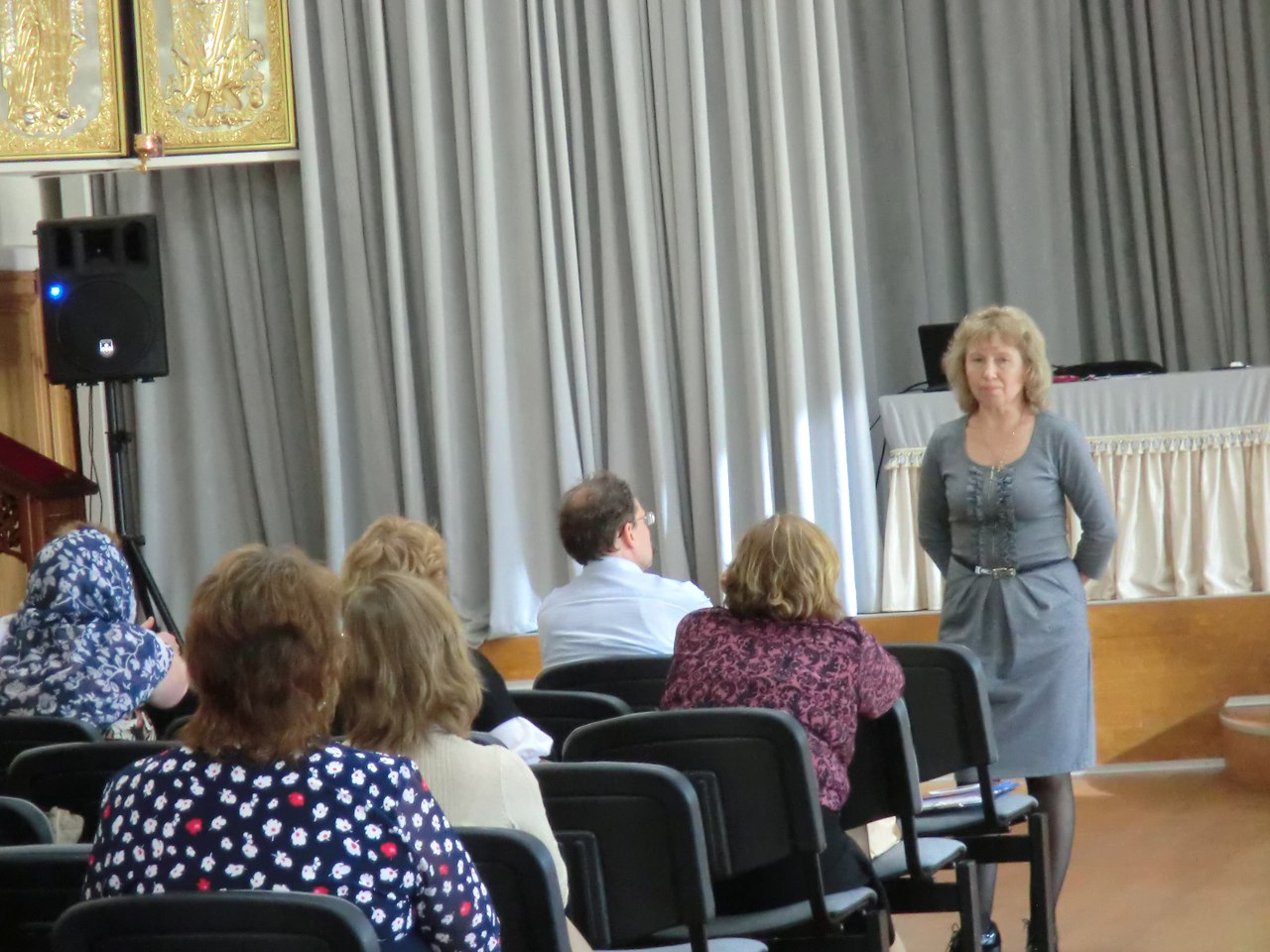 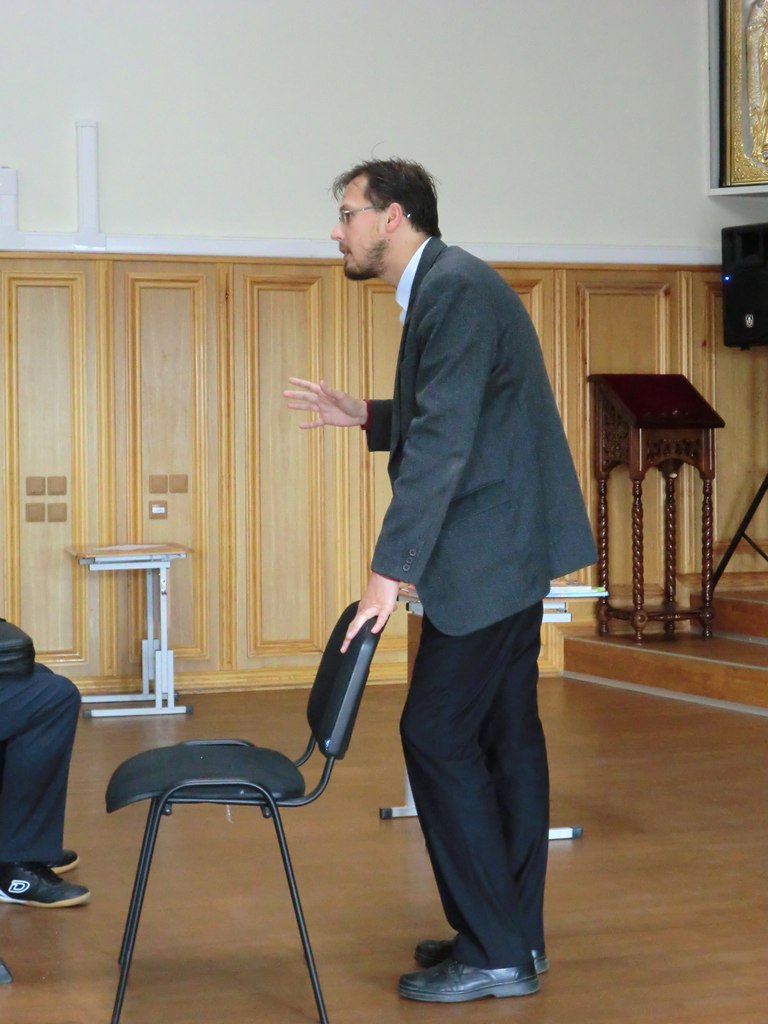 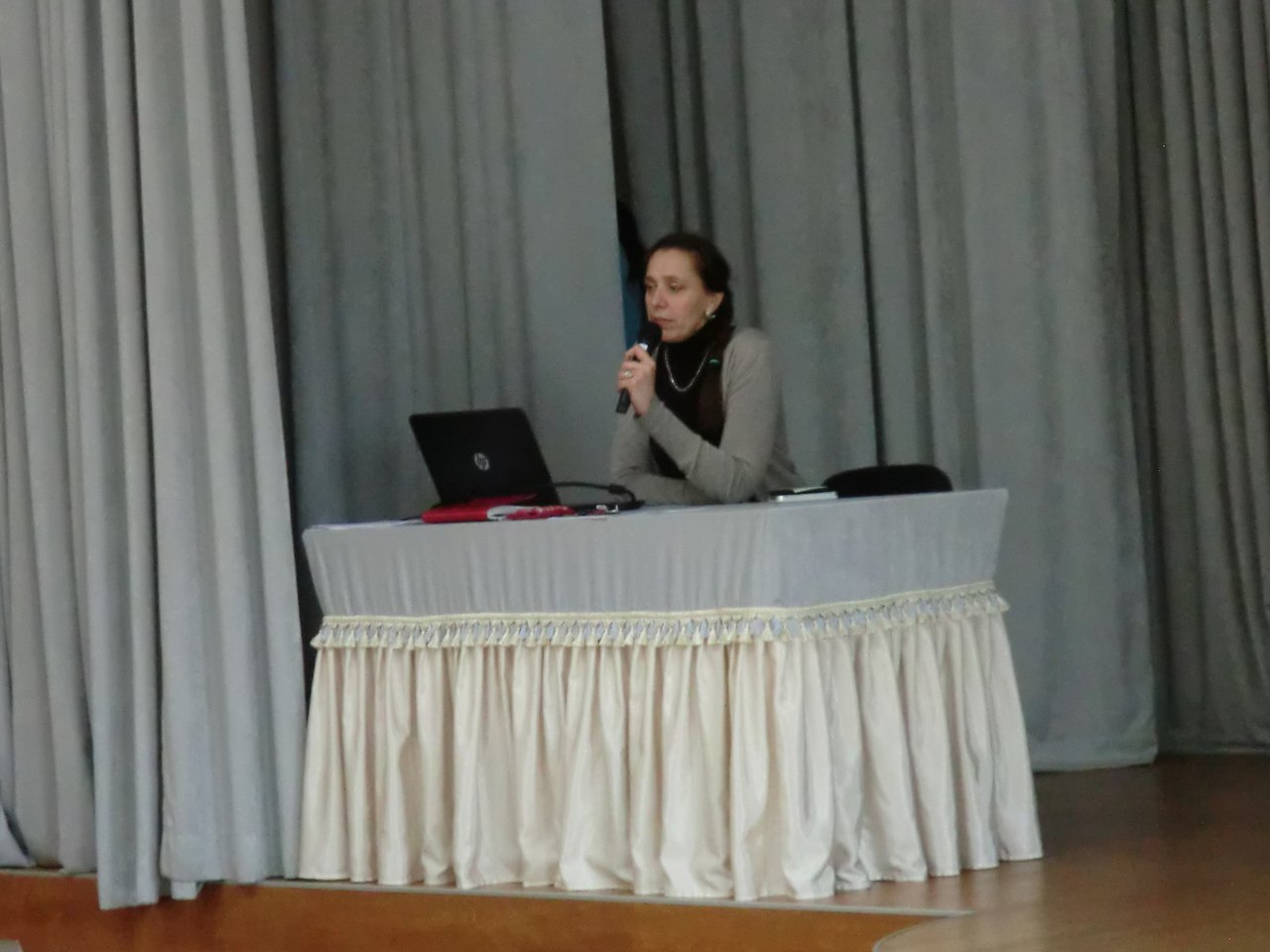 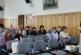 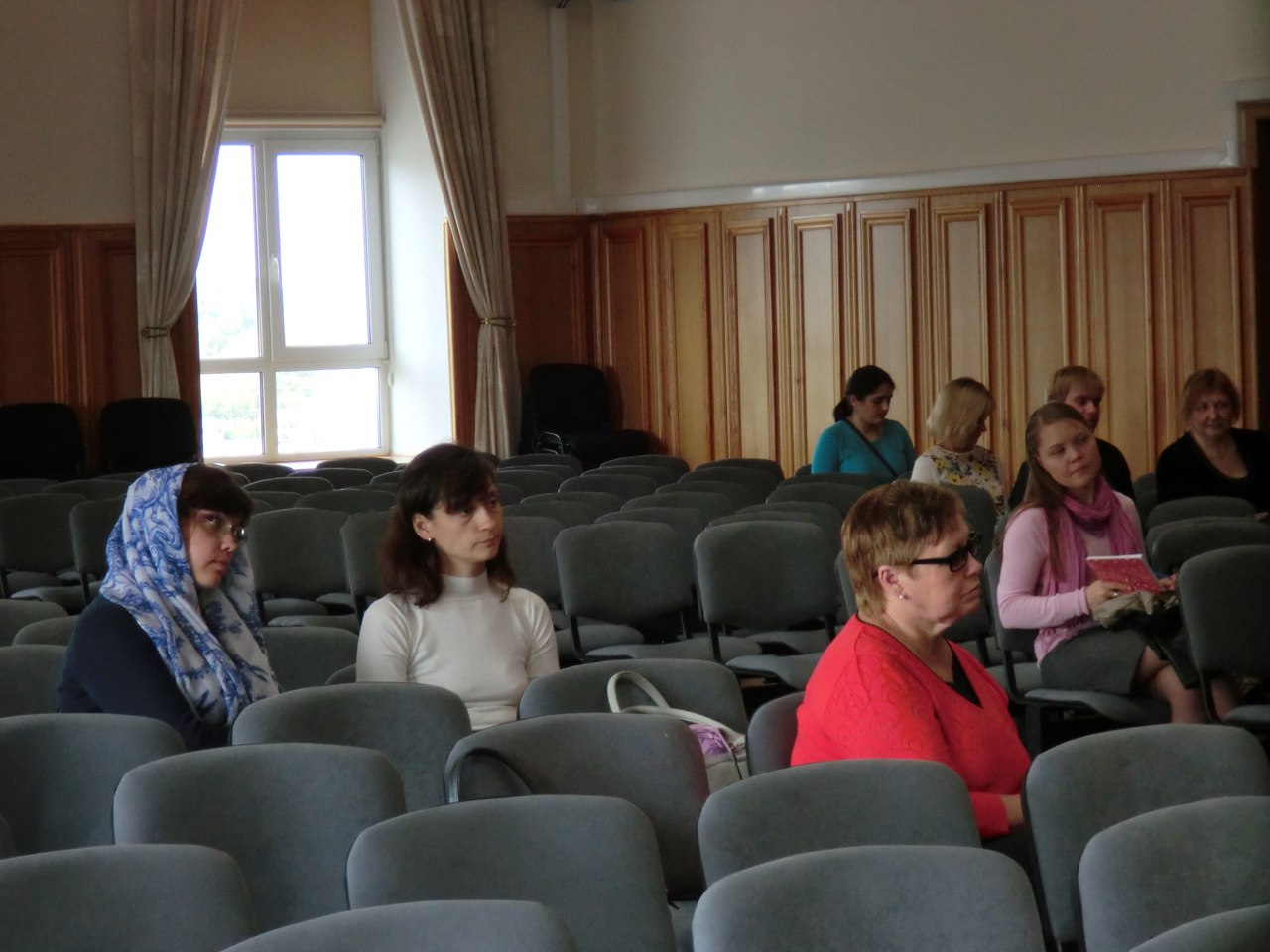 